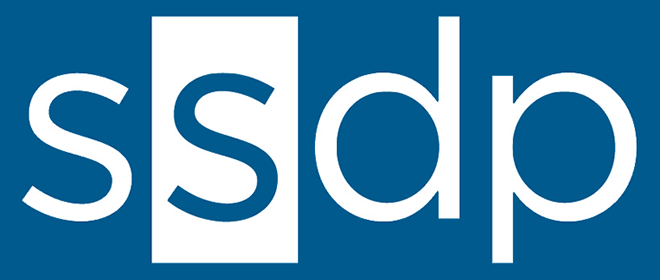 NameEmailPhoneVolunteer?1234567891011121314151617